Муниципальное бюджетное дошкольное образовательное учреждениеДетский сад №12 «Журавлик»города Рубцовска Алтайского края658207, Алтайский край,  г. Рубцовск ул. Дзержинского, 9телефон: 5-93-33, 5-92-39, detcad12@mail.ruИНН 2209010357; ОГРН 1022200811731МАТЕРИАЛЫ ММО «Школа методиста»«Педагогическая диагностика достижения планируемых результатов»Подготовила: Клейн М.Р., заместитель заведующего по ВМР МБДОУ «Детский сад № 12 «Журавлик»Рубцовск, 18.01.2024Педагогическая диагностика в ДОО - это механизм, который позволяет выявить индивидуальные особенности детей дошкольного возраста, связанные с оценкой эффективности педагогических действий и осуществления их дальнейшего планирования (п. 3.2.3 ФГОС ДО). Диагностика должна быть направлена на изучение деятельностных умений ребенка, его интересов, предпочтений, способов взаимодействия со взрослыми и сверстниками (п. 16.1 ФОП ДО). ФОП ДО признает ребенка полноценным участником (субъектом) образовательных отношений (п. 14.3 ФОП ДО).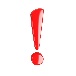 Цель диагностики - выявить динамику и особенности развития ребенка и на основе этих данных составить индивидуальный образовательный маршрут освоения образовательной программы. Кроме того, по результатам такой диагностики педагоги могут изменять рабочие программы, планы, содержание и организацию образовательного процесса.Задача педагогической диагностики - изучить индивидуальное развитие детей не с целью дать оценку каждому ребенку, а чтобы определить эффективность педагогических действий и образовательного процесса в целом:- получить информацию об индивидуальных особенностях развития ребёнка;- оптимизировать работы с группой детей;- совершенствовать организацию образовательного процесса.Развитие эмоционального интеллекта у дошкольников - одно из важнейших требований ФГОС ДО. Принципы педагогической диагностики ФГОС ДО закладывает в программу дошкольного образования планируемые результаты ее освоения. Стандарт задает целевые ориентиры - социально-нормативные возрастные характеристики, которых ребенок может достигнуть на разных этапах вплоть до поступления в школу. Планируемые результаты не подлежат непосредственной оценке, в том числе и в виде педагогической диагностики.Педагогическая диагностика не происходит произвольно - проводить ее нужно с учетом следующих принципов:Принцип целенаправленности и адресности диагностики.Принцип обязательного учета результатов диагностики в деятельности ДОО.Принцип соответствия диагностических процедур современным достижениям педагогической науки и практики.Принцип системности и непрерывности. Основные подходы к проведению педагогической диагностики в соответствии с ФГОС ДО изложены в федеральной образовательной программе (ФОП ДО п. 16).Когда проводится педагогическая диагностика в детском саду по ФОППериодичность проведения педагогической диагностики дошкольная организация определяет самостоятельно. Это указывается в ее образовательной программе и в Положении о педагогической диагностике. Оптимально в начале освоения образовательной программы в каждой возрастной группе проводить стартовую диагностику, а по завершении - заключительную. Сравнивая их результаты, педагоги выявляют индивидуальную динамику развития ребенка.Приступая к стартовой педагогической диагностике, стоит учитывать, что ребенку требуется время, чтобы адаптироваться в коллективе.Как проводить педагогическую диагностику в ДОУ по ФОППедагогическая диагностика рассматривается как исходный, стартовый момент в подходе к решению многих вопросов. ФОП ДО рекомендует использовать малоформализованные методы, такие как наблюдение, анализ продуктов детской деятельности, беседы с детьми и анализ специальных диагностических ситуаций. При необходимости педагог может применять специальные методики диагностики коммуникативного, физического, речевого, художественно-эстетического, познавательного развития.Как фиксировать полученные в результате диагностики данныеИнформацию, полученную в ходе педагогической диагностики, можно фиксировать в карты развития дошкольников. Их педагоги могут разработать сами либо использовать готовые карты.Карты развития, записи и протоколы - это рабочие материалы педагога, которые не подлежат проверке. Их форму и способ ведения выбирает ДОО, закрепляя локальными актами. Метод наблюденияНаблюдение - основной метод педагогической диагностики, он информативен и универсален. Педагог может изучить почти любой процесс или явление, не искажая естественное поведение детей и практически не используя дополнительных средств. Применяя этот метод, педагог:- изучает педагогические явления в динамике;- непосредственно наблюдает поведение детей в конкретных условиях и в реальном времени;- оперативно получает информацию и связь с ребенком или группой;- фиксирует факты: характер взаимодействия и стиль поведения детей, их движения, мимику, жесты.Для обогащения полученных данных наблюдение лучше использовать вместе с другими методами сбора информации: опросами, диагностическими ситуациями, беседой. Специальная диагностическая ситуация и как ее организоватьДиагностическая ситуация - это ситуация, возникшая естественным образом или осознанно созданная педагогом. Такой метод позволяет выявить характерные особенности и интересы детей. Подбирать диагностические ситуации необходимо в соответствии с целями и задачами исследования:- ситуация выбора,- игровая ситуация,- проблемная ситуация,- ситуации, возникающие в процессе проведения мероприятий: досуговых, спортивных, театрализованных и других.В ситуациях выбора детям предлагается выбрать деятельность, ее содержание, игрушки, инструменты и материалы, партнера. Примеры диагностических ситуаций выбора:Результаты наблюдения и анализа диагностических ситуаций можно дополнить беседами, которые позволят выявить мотивы поступков детей, интересы к различным видам деятельности, уточнить знания и другое. Специфику проведения диагностической беседы описали в шпаргалке.Анализ продуктов детской деятельностиАнализ продуктов детской деятельности педагог может проводить, изучая материалы портфолио ребенка: его рисунки, аппликации, постройки, поделки и другие творческие продукты. На основе собранных данных педагог может оценить:- динамику развития технических и композиционных умений, проявление творческих способностей;- внутренний мир ребенка, его отношение к себе и окружающим;- особенности мелкой моторики, мышления и другие аспекты развития.Изучая работы ребенка, педагог может установить их характерные особенности, например, техничность и оригинальность исполнения. А также составить представление о примерном соответствии умений возрастным характеристикам развития.Как использовать результаты педагогической диагностикиФОП ДО поясняет, что результаты педагогической диагностики можно использовать для решения двух образовательных задач: чтобы индивидуализировать образование и оптимизировать работу с группой.Учитывая результаты диагностики, педагог может целенаправленно и осознанно проектировать образовательный процесс:- выстраивать взаимодействие с детьми,- организовывать развивающую предметно-пространственную среду в группе и ДОО,- организовывать творческую деятельность дошкольников,- составлять индивидуальные образовательные маршруты.выполнить легкое заданиевыполнить сложное заданиепоигратьпомочь убрать игрушкипоигратьсделать открытку для заболевшего одногруппникавыбрать для аппликации на тему «Космическая станция» бумагу голубого цветавыбрать бумагу белого цвета